CLIENT APPOINTMENT SHEETCLIENT APPOINTMENT SHEETCLIENT APPOINTMENT SHEETCLIENT APPOINTMENT SHEETCLIENT APPOINTMENT SHEETNAMEDATETIMEPHONEEMAIL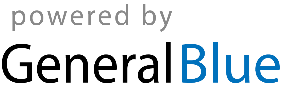 